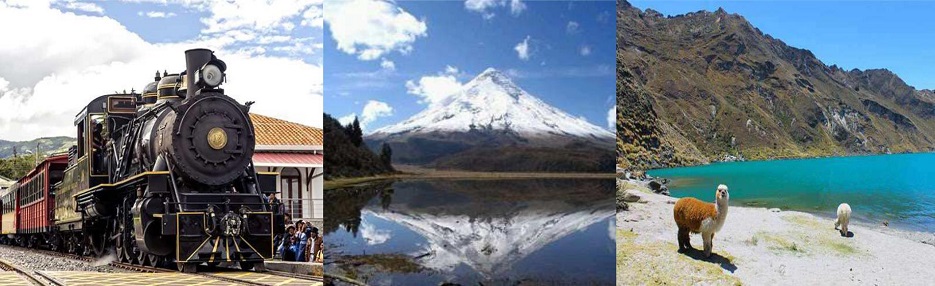 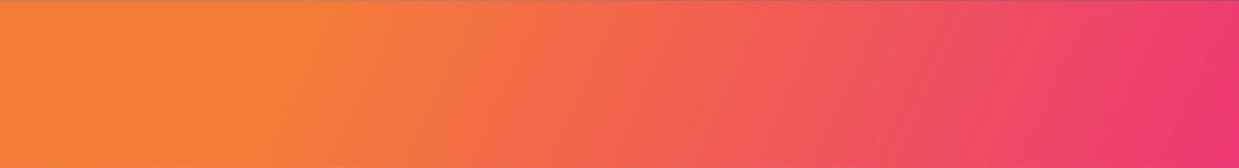 VALIDEZ10 enero al 15 diciembre de 2024. SALIDAS DOMINGONUESTRO PROGRAMA INCLUYETraslado aeropuerto / hotel / aeropuerto en Quito 4 noches de alojamiento en Quito City Tour Original de Quito en Trolley + Excursión a la Auténtica Mitad del MundoExcursión a Otavalo y Lagos con 01 noche de alojamiento Excursión 2 Días - 1 Noche Parque Nacional Cotopaxi / Laguna QuilotoaDesayunos diarios durante todo el programa Impuestos hoteleros.TARIFAS**Precio por pax en USD**ITINERARIODÍA 1 – DOMINGO QUITOTraslado Aeropuerto / Hotel. Alojamiento.DÍA 2 – LUNES QUITO (City Tour Original de Quito en Trolley + Excursión a la Auténtica Mitad del Mundo.)Recorreremos el centro histórico, el más grande y mejor preservado de Sudamérica, en uno de nuestros originales Trolleys, que son una réplica de los tranvías que circulaban en Quito el siglo pasado.Visitaremos, la Iglesia de la Basílica del Voto Nacional, donde realizaremos una breve parada para una explicación de su fachada, para posteriormente trasladarnos hacia el Mirador del Panecillo, un lugar ícono de la ciudad, reconocido por su belleza, y donde se encuentra una estatua gigante de la “Virgen Alada”, desde donde se podrá admirar un hermoso paisaje del Quito colonial y moderno.  Posteriormente continuaremos hasta la Plaza de San Francisco, uno de los lugares representativos de la ciudad, y lleno de historia, desde donde caminaremos hasta la Plaza Grande, centro histórico y político de la ciudad, rodeada por innumerables atractivos entre ellos: la Catedral, el Palacio de Gobierno, el Palacio Arzobispal y la Iglesia de La Compañía. Continuamos nuestro recorrido conociendo el tradicional barrio La Ronda, en cuyo entorno romántico podemos encontrar talleres donde nuestros visitantes aprenderán con un grupo de auténticos artesanos, como se elaboran sus obras, y oficios de antaño que mantienen vivas las tradiciones culturales de esta encantadora ciudad, en esta emblemática calle tendrás la oportunidad de visitar una heladería donde se puede encontrar sabores muy tradiciones del Ecuador, así como también la visita a uno de los talleres artesanales: sombreros de paja toquilla o ebanistería u hojalatería o productos elaborados a base de miel de abeja. (Entradas a Iglesias no están incluidas). Haremos una parada en la zona rosa de la ciudad, aproximadamente una hora y media para tener tiempo libre para el almuerzo (no incluido) y posteriormente continuamos con nuestra excursión a la Mitad del Mundo. Nos dirigimos a la “Ciudad Mitad del Mundo”, donde se podrá observar el monumento que divide el hemisferio norte del hemisferio sur del planeta. Fue construida en el siglo XVIII donde la expedición científica francesa definió la posición exacta de la línea Ecuador que divide al mundo y es un lugar imperdible para quien visita Quito. Incluye entrada al complejo de la Mitad del Mundo donde se podrá vivir experiencias únicas que desafían las leyes de la física y que se producen únicamente en este lugar del Mundo. Después de visitar este lugar privilegiado y registrarlo en su pasaporte, verán siempre a Ecuador y la Mitad del Mundo de forma diferente.DÍA 3 – MARTES QUITO (EXCURSIÓN A OTAVALO Y LAGOS)Salida desde nuestros hoteles designados en Quito por la vía Panamericana Norte hasta llegar a Cayambe, donde los pasajeros tendrán la posibilidad de degustar los deliciosos “Bizcochos de Cayambe”, un tipo de galleta o pan, elaborado ese mismo momento en un horno de barro (acompañados de queso de hoja o dulce de leche).  Luego de admirar el Lago San Pablo, llegaremos hasta el Mercado de Otavalo, el más grande de América, donde los indígenas nativos de la zona, conocidos como “Otavalos”, una de las etnias más reconocidas de Ecuador, elaboran y venden sus tejidos y artesanías.Quienes así lo deseen, podrán elegir entre quedarse en esta zona y disfrutar más tiempo del mercado, y nuestro bus los recogerá al finalizar el tour (no tendrán la visita a Cotacachi y Cuicocha), o continuar con el recorrido hacia la población de Cotacachi, reconocida por la confección y artesanías de cuero.  En el trayecto hacia Cotacachi, se visitará un Taller de Instrumentos Andinos “Ñanda Mañachi” ubicado en la zona de Peguche, para convivir unos momentos especiales con los pobladores del lugar y entender la cultura andina.Ya en Cotacachi, tendrán tiempo suficiente para visitar el pueblo, las tiendas de artículos de cuero y tiempo libre para el almuerzo (no incluido).Posteriormente visitaremos la Reserva Ecológica donde se encuentra la Laguna de Cuicocha, en el interior del cráter del Volcán Cotacachi, que se originó tras una explosión volcánica hace miles de años. Y Si el tiempo lo permite se podrá realizar un paseo por la laguna, es decir navegando en el cráter del volcán en pequeños botes (con costo adicional).  Alojamiento en una típica hacienda Andina.    DÍA 4 – MIÉRCOLES QUITODesayuno y tiempo libre en la hacienda para actividades opcionales como cabalgatas, bicicleta de montaña, avistamiento de aves, masajes, etc. Retorno a Quito.DÍA 5 – JUEVES QUITO (PARQUE NACIONAL COTOPAXI + QUILOTOA)Desayuno en el hotel. Excursión 2 Días Parque Nacional Cotopaxi + Quilotoa. Salida temprano en la mañana desde nuestros hoteles designados, por la vía "Panamericana Sur" apreciando hermosos paisajes y diversos ecosistemas, como una muestra clara de la majestuosidad de los Andes. Seguimos hasta el Parque Nacional Cotopaxi, llegando a las faldas del impresionante volcán activo. Visitaremos el Museo del Parque, la Laguna de Limpiopungo y realizando una interesante caminata llegaremos hasta el bosque de las chuquirahuas a 4200 msnm. (Si el tiempo lo permite).Continuaremos hacia al Volcán Quilotoa, que tiene en su cráter una impresionante laguna de color turquesa, convirtiéndose así en uno de los más hermosos y fotografiados paisajes del Ecuador. Realizaremos una corta caminata, para apreciar la magnífica vista del volcán (si es que las condiciones climatológicas lo permiten).Tiempo libre para el almuerzo (no incluido). *No incluye: entrada al Parque Nacional Cotopaxi.Alojamiento en las faldas del Volcán Quilotoa o del Volcán Cotopaxi. Se deberá elegir al momento de la reserva.DÍA 6 – VIERNES QUITODespués del desayuno, podrá disfrutar de actividades opcionales de la zona como trekking, cabalgata, bicicleta, etc. Por la tarde retorno a Quito.DÍA 7 – SÁBADO QUITODesayuno en el hotel. Traslado Hotel / Aeropuerto.INFORMACIÓN ADICIONALPaquetes Especiales se realizan en servicio compartido regular, consultar precios para servicios en privado con diferentes días de operación.Paquetes con alojamiento en Quito y Guayaquil no incluyen Impuesto Municipal de US$ 2,75 en Quito y US$ 2,50 en Guayaquil, por habitación, por noche, pago directo en el hotel.Precios de niños, hasta 11 años compartiendo habitación con sus padres, máximo 1 niño en cada habitación sin incluir desayunos.Tarifas no aplican para Feriados, por favor confirmar Tarifas y CondicionesLos servicios hoteleros dependen de cada hotel.Los servicios pueden cambiar por cuestiones climáticas o de fuerza mayor.En caso de fuerza mayor se podrá usar un hotel de la misma categoría.Valores para pasajeros individualesSujetos a disponibilidad al momento de reservar y a cambios sin previo avisoTarifa de programas solo válido para fechas indicadas, no aplica para festividades locales, navidad, año nuevo y otras indicadas por el operador.El programa está cotizado en la categoría habitación más económica del hotel, para categorías superiores cotizar.Traslados señalados desde aeropuerto en servicio regular.Posibilidad de reservar excursiones, entradas y ampliar las coberturas del seguro incluido. Consulta condiciones.Este programa no incluye ticket aéreo ni impuestos aéreos.POLITICAS DE CANCELACIÓNPor los conceptos que a continuación se indican:Cancelaciones y/o cambios con menos de 10 días aplica penalidades, las mismas pueden estar sujetas a penalidad de acuerdo con la temporada, hotel y/o destino.No show o no presentación por parte del pasajero aplicara cargos o pago del importe total del viaje, abonando, en su caso, las cantidades pendientes, salvo acuerdo de las partes en otro sentido.QuitoCategoríaVigencia 2024SingleDobleTripleNiñosIkala QuitoEconómica10 Ene a 15 Dic1.6681.084918778Park Inn By RadissonTurista10 Ene a 15 Dic1.8071.124958778Wyndham GardenTur. Superior10 Ene a 15 Dic1.8331.157964778MercurePrimera10 Ene a 15 Dic1.9651.1961.024778Dann CarltonPrim. Superior10 Ene a 15 Dic2.0511.2431.077778SwissotelLujo10 Ene a 15 Dic2.2301.3421.169778